7.aod ponedjeljka 16.3.2020. do petka  20.3.2020.Hrvatski jezikUtorak – Objektna rečenica                 Ponoviti sve o objektu. Zapisati ukratko.                 Iz udžbenika proučiti sve o objektnoj rečenici.                 Upravni i neupravni govor. Rečenice neupravnog govora                 su uvijek objektivne.                 Riješiti radnu bilježnicu.Srijeda - Atributne rečenice             Ponoviti sve o atributu. Zapisati ukratko.                Iz udžbenika proučiti sve o atributnoj rečenici.                Pripazit na to da se atribut odnosi na imenicu. To vrijedi                i za atributnu surečenicu.               Riješiti radnu bilježnicuČetvrtak – Napisati po pet rečenica objektnih i atributnih.Pratite Edmodo.Likovna kultura – drugi tjedanGlazbena kulturahttps://www.youtube.com/watch?v=ODeNHRtVNO4Poslušajte skladbu Mauricea Ravela „Bolero“Zapišite koji instrumenti sviraju na točno određenim dijelovima koji su navedeni :0:49 - 0:541:26 – 1:292:27 – 2:303:05 – 3:065:40 – 5:505:51 – 5:569:15 – 9:19Engleski jezikPonedjeljakRješenja kviza - saznajte koji ste tip ličnosti (str. 49, zadatak 3a) - na sljedećoj se poveznici nalaze zvučni zapisi iz knjige: https://elt.oup.com/student/project/?cc=hr&selLanguage=hr Odaberite Project Level 4 > Unit 4 > Audio > page 49, Exercise 3b. Poslušajte tekst, reći će vam bodove i saznat ćete koji ste tip ličnost (pesimist, realist ili optimist).Odaberite Project Level 4 > Unit 4 > Audio > page 49, Exercise 4a and 4c. Poslušajte zvukove i u bilježnicu zapišite što čujete: npr. I heard the wind blowing. Zapišite što mislite da se događa u priči.Srijeda i četvrtakNa istoj poveznici poslušajte novu priču Kids (udž. str 50-51; Audio zapis: Project Level 4 > Unit 4 > Audio > page 49, Exercise 1b ) i u bilježnicu odgovorite na pitanja u drugom zadatku. Poslušajte i nastavak priče (Audio > page 49, Exercise 3b and 3c) i odgovorite na pitanja str. 51, zadatak 3c. Riješite zadatak 4a i prevedite izraze na hrvatski. Za sve nepoznate riječi tu je rječnik u vježbenici.Matematika17.3.2020. Konstrukcija pravilnih mnogokutaPrvo pogledajte linkove, a zatim riješi zadatke iz udžbenika.osnove: https://www.youtube.com/watch?v=asNmEJlK7J0Veličina kuta pravilnog mnogokuta (Antonija Horvatek): https://www.youtube.com/watch?v=myz508FQh8gUdžbenik 29.str Unutarnji i vanjski kutovi pravilnog mnogokutaProučiti i prepisati u bilježnicu primjer 9. te riješiti zadatke 91., 92, 93., 97., 98. a) c) e), 100. a) c) e). Ispisati i naučiti formulu za veličinu unutarnjeg kuta i formulu za veličinu vanjskog kuta. 18.3.2020. Karakteristični trokut  i vanjski kut (Toni Milun):  https://www.youtube.com/watch?v=B2goGQ1URk4Udžbenik 32. str - pročitati sve o Karakterističnnom  trokutu, naučiti formulu za središnji kut (beta) i i formulu za polovinu unutarnjeg kuta (gama). Proučiti i prepisati u bilježnicu primjer 11. i 12. te riješiti zadatke 95., 96, 99. a) c) e), 101. a) c) e)19.3.2020. i 20.3.2020. Konstrukcija i crtanje pravilnih mnogokuta Proučiti i prepisati u bilježnicu primjer 13. i 14. te riješiti zadatke 112. – 118.BiologijaTijekom ovoga tjedna na oba sata slijedi ponavljanje, vježbanje i provjeravanje pa stoga neka učenici rješavaju RB sve zadatke koje do sada nisu riješili i neka naprave zadani praktični rad- Napravi svoj kiseli mliječni proizvodKemijaKemijske jednadžbe – obraditi lekcijuRješavanje zadatakaFizika1. sat - Rad – udžbenikZadatak: - u bilježnicu ispisati najvažnije stvari i nacrtati skice- odgovoriti na pitanja (u bilježnicu): Jeste li razumjeli2. Sat  - Rad – radna bilježnica - odgovoriti na pitanjaNapomena: Po povratku na nastavu bilježnica i RB će se provjeravati.Dodatni materijali će se moći pronaći na web stranici fizikamlang.Povijest- Europljani dijele i istražuju svijet (U/140)
- Sjedinjene Američke Države (U/146.)

- pročitati i u bilježnicu odgovoriti na pitanja u rubrici Pitanja za ponavljanje
- riješiti zadatke u radnoj bilježnici od 60. do 64. stranice

Geografija
- Alpske države
- Ostale države Srednje Europe

- za svaku temu u bilježnicu napraviti tablicu i za svaku državu zapisati:
            - položaj
            - reljef
            - stanovništvo i jezici
            - uređenje
            - gospodarstvo
            - gradovi
- riješiti zadatke u radnoj bilježnici od 58. do 63. stranice.Tehnička kultura Sa stranice HEP-a proizvodnja prepisati podatke u bilježnicu o:NAZIVNOJ SNAZI HIDROELEKTRANA (20 najvećih)GODIŠNJOJ PROIZVODNJI HIDROELEKTRANANAZIVNOJ SNAZI TERMOELEKTRANA (6 najvećih)GODIŠNJOJ PROIZVODNJI TERMOELEKTRANAZbrajanjem odrediti ukupnu nazivnu snagu svih elektrana u RH, te godišnju proizvodnju svih elektrana. TZKU slobodno vrijeme vježbe oblikovanja, istezanja, vježbe snage, vožnja bicikla u kontroliranim uvjetima, lagana istrčavanja, duža hodanja i igre s loptom.Vjeronauk1. i 2. sat u tjednu učenici trebaju pogledati Film „Isus iz Nazareta“https://youtu.be/wurigalkyxU 4:39:00 do krajaInformatikaPratite Edmodo.Njemački JezikGestern in unserer Deutschklasse!In unserer Deutschklasse ist immer viel los! Was die Leute so machen – unglaublich!Schreib den Text im Perfekt. Achte auf „haben / sein“, das Partizip und die richtige Konjugation!Keiner arbeitet, niemand lernt etwas. Inge und Jan spielen Fußball. Maria hört Musik und tanzt dazu. Gott sei Dank singt sie nicht! Tim schreibt lieber einen Brief an seine Mama. Michel isst sein Abendessen, Brot mit Schinken. Kyra und Jana sprechen über die neueste Mode. Sie reden dabei sehr laut, vielleicht streiten sie auch. Dimitri liest die Zeitung von gestern. Ole nimmt sein Handy und spielt damit. Und was macht Marvin? Er geht einfach nach Hause! Und unser Lehrer? Unglaublich – der Lehrer schläft auf seinem Schreibtisch!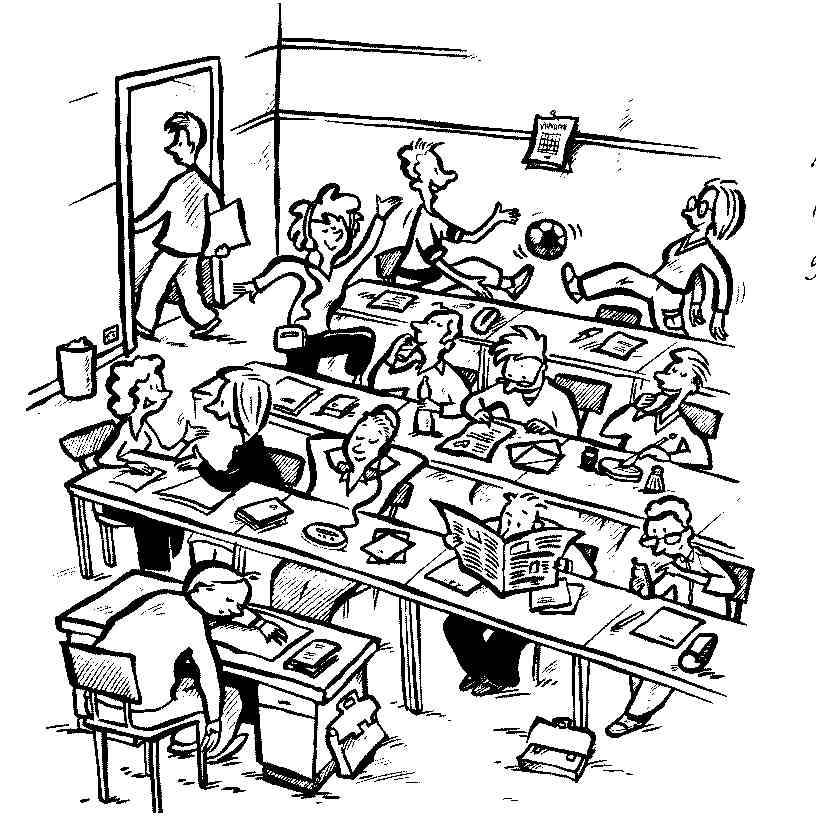 ……………………………………………………………………………………………………………………………………………………………………………………………………………………………………………………………………………………………………………………………………………………………………………………………………………………………………………………………………………………………………………………………………………………………………………………………………………………………………………………………………………………………………………………………………………………………………………………………………………………………………………………………………………………………………………………………………………………………………………………………………………………………………………………………………………………………………………………